Poema: Mª Camino Ochoa Fuertes, 2013Ilustración: Fernando Noriega, 2013Aula de expresión poética, Mª Camino Ochoa Fuertes, 2013Antología poética, “Corazón de oro”, dirigida por Mª Camino Ochoa  FuertesEd. Monte Riego       ISBSN- 978 84  94093234                                                       POESÍA INFANTIL                                    BODA DE GATO Y LUNA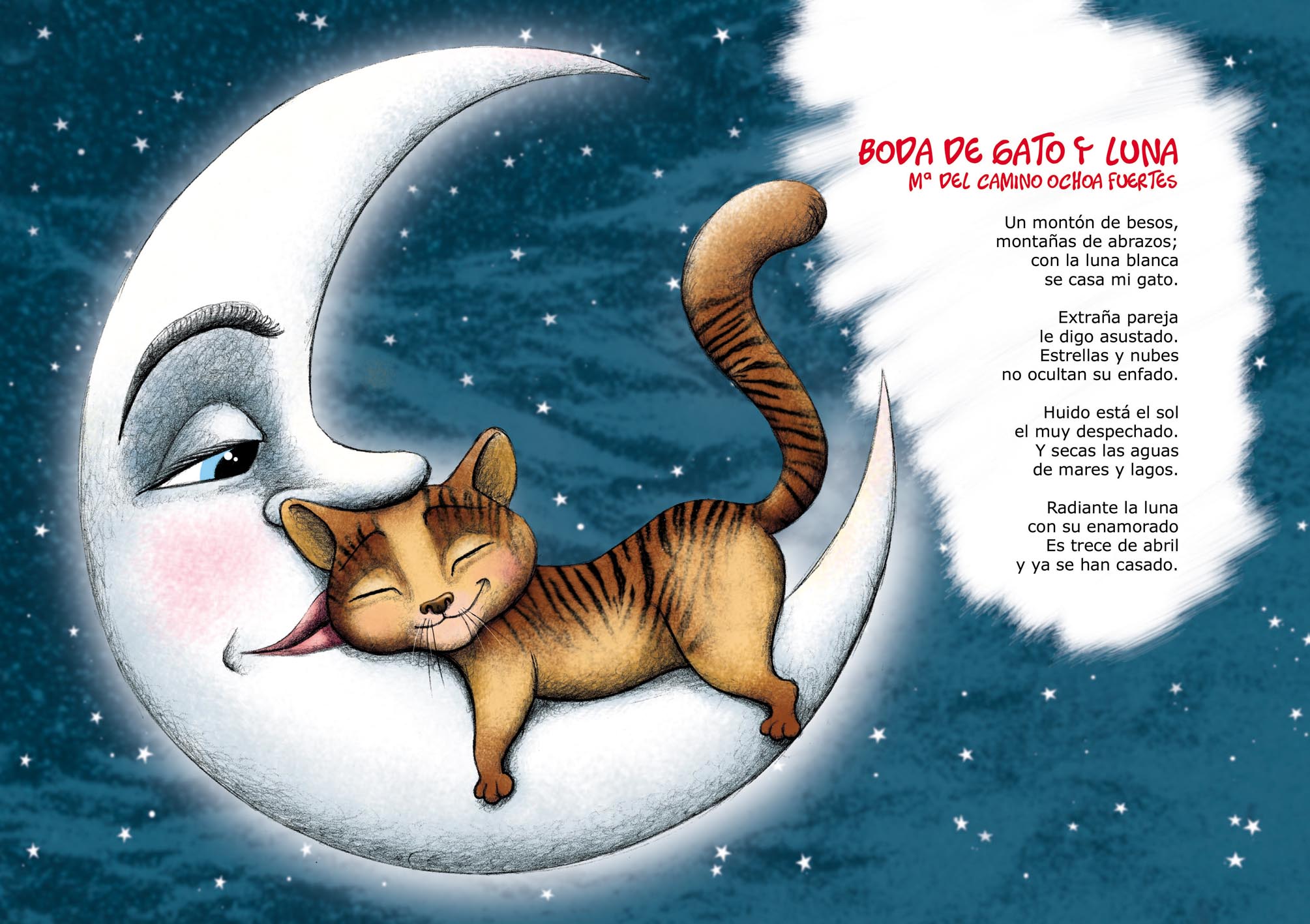 AULA DE EXPRESIÓN POÉTICAEn estos tiempos de cuarentena, entre otras cosas esenciales, se necesita también la poesía, en ese caso te puede ayudar a compartirla con tu familia para entreteneros juntos.Por eso quiero compartir este “Aula de expresión poética” con las familias y con los profesores, a modo de sugerencias, unas actividades;  diversas maneras lúdicas de acercar los versos a los pequeños lectores, advirtiendo de la necesidad de adaptarlas a las edades, intereses y contexto en que se hallen.        Soy consciente de que el trabajo en casa o en la clase con este tipo de tareas, diferentes a las rutinarias, no están exentas de ruidos,  ni de movimiento,  ni del desasosiego  de los niños por  involucrarse en otro tipo  de actividades más motivadoras en su aprendizaje. Será pericia del adulto lograr el silencio para aquellas propuestas que precisan más calma  o concentración y lograr el control necesario con el fin de poder  realizar las más activas.BODA DE GATO Y  LUNAEL “ANTES “Y EL “DURANTE”  * Conviene crear un clima de misterio y de complicidad a la vez. El adulto susurrará al oído del niño el título del poema. Él mismo o con ayuda de otro mediante mímica, lo escenificará para ser adivinado.   *  Resulta motivador acompañar los momentos  de inicio con fotos o dibujos de elementos significativos del texto: luna, gato, sol nubes, estrellas…también  entusiasma  a los niños escuchar canciones, adivinanzas, retahílas relacionadas con el contenido central de la poesía, lo cual sirve para que el aprendizaje engarce  con los conocimientos previos.    * El adulto realizará una lectura expresiva de los versos  con buena entonación, marcando las pausas y el ritmo, propiciando de este modo un buen modelo para las futuras recitaciones de los alumnos, lo cual favorecerá la progresiva memorización de  los versos.    * Inventar dos títulos diferentes: uno corto y otro largo.    * Nos encontramos con la antología: se explica qué es, quién la escribe, quién la edita. Los niños la ojean, observan las ilustraciones, se comentan y se describe la relativa a Boda de gato y luna. ¿Qué dibujo te gusta más?    * Comprendemos e imaginamos: ¿Conocemos otros textos cuyo protagonista sea la luna o el gato? Los citamos o cantamos: canción de Luna lunera cascabelera, Estando el señor don gato sentadito en su  tejado…adivinanzas, retahílas. Cuento del gato con botas...    * ¿Has entendido bien lo que desea expresar su autora?  ¿Por qué crees que lo habrá escrito?         - ¿Te ha gustado ¿ ¿por qué?         -  ¿Por qué  es una extraña pareja este par de enamorados?         -  ¿Qué quiere decir “una montaña de abrazos”?         - ¿Qué otra pareja podría haberse casado?          - ¿Sabes lo que es  “sentirse despechado “?  Expresa con un gesto de tu cara este sentimiento. ¿Te parece agradable  o positivo? ¿Por qué?          -¿Por qué crees que se enfadaron las estrellas y las nubes?          -¿Cómo crees que irían vestidos los novios el día de su boda?          -¿Qué cosas regalarías a estos enamorados?         ¿Te gustan las bodas? ¿Por qué? ¿En qué época crees que se celebran más bodas?         ¿Qué quiere decir “estar radiante”? ¿Cuándo lo estás tú, tu familia, tus amigos?***Lectura- Recitado:Palabras intrusas: el adulto lee el poema cambiando una palabra del mismo. Cuando la oigan los niños gritarán ¡intruso! o dirán ¡mentira!          Un montón de  huesos/ montañas de sacos/ con la escoba blanca/ se casa mi pato….Recita sustituyendo la palabra gato por otro animal que te guste aunque no rime:……con la luna blanca se casa mi cisne, mi león…O cambiando las palabras luna / sol por nombres de flores, frutas, objetos escolares:   Huido está el lapicero/ el muy despechado…  Radiante la amapola  / con su enamorado….Recita: eliminando una palabra determinada, al decirla sustituirla por una palmada .Cuántas más  palabras se eliminen,  más divertido resultará para los niños.Lectura:
     - encadenada, individual o en parejas de cada verso.                  -en grupos;  cada uno una estrofa diferente.TRAS :*** Jugamos: dibujando, coloreando, escribiendo, inventando.Haz una sopa de letras  con 6 palabras que aparecen en el texto:Rodea en verde la palabra intrusa de cada serie:          Beso, abrazo, iglesia, enfado, enamorado          Sol, luna, estrellas, nubes, árbol          Agua, escarabajo, lagos, mares, montañas          Boda, abril, radiante, gato, primavera.Responde a las preguntas. Rodea en amarillo las que no se puedan responder:¿Cómo se llama el gato?-------------------------¿Con quién se casa?------------------------------¿Quién se enfadó?---------------------            ¿Cuándo se casan?-------------------------------
            ¿De qué color era la  luna?---------------------En equipo, realizar un acróstico con las palabras siguientes: BESO- PAREJA. NUBE-LUNA- SOL.Escribe dos cualidades que puedan acompañar a cada uno de estos sustantivos. Ej: sol-----brillante  y amarillo          *-* gato.………. y……….           *-* beso……….y……….           *-* luna………..y ………….           *-*  nube………y ………….. Recita o copia  las estrofas incluyendo estos dos versos donde quieras, ¡vuelve a leer el poema otra vez con “estas novedades”.kilos de pasteleslas aves contentasCopia en mayúscula el título y coloréalo. Escoge unos de los inventados en clase para escribirlo en minúscula, puedes hacer un dibujo alusivo.Nos han salido unos versos absurdos, prueba tú con la estrofa final haciendo tú de ilustrador, es decir, vas a hacer un pictograma:                      Radiante la____________                      Con su_________________                      Es____________  de abril                     Y ya se han casado.Relaciona usando flechas:Se  casa con el gato                  de mares y lagosSecas las aguas                         no ocultan su enfadoEs veinte de  abril                     la lunaEstrellas y nubes                       y ya se han casadoEstá muy despechado              el sol*** Decimos, escribimos, dibujamos e inventamos:Una breve narración contando lo que sucede en el poemaEn prosa, un final diferente.Un diálogo entre la luna y el gato antes de la boda. Si quieres, puedes darles un nombre.Un diálogo entre la nube y las estrellas u otros elementos del texto.Una carta a la autora expresando tu opinión sobre estos versos.Otro poema cambiando los dos últimos versos de cada estrofa, por grupos, realizando una lectura global con las nuevas producciones.Redactamos, en equipo, una invitación para la boda de Gato y luna. Una historia sorprendente sobre el enlace de estos peculiares novios.               Dibujar:Otra ilustración para estos versos La ilustración que más te guste del libro A ti, como invitado del enlace gatuno.Una nueva portada, en grupos.La historia en forma de cómic,  cada grupo crea su propia estrofa.***NOS MOVEMOS Para: *-*cantar en corro las canciones que conocemos sobre gatos, lunas…*-*dramatizar, las distintas estrofas. *-* hacer y decorar el Rincón de la poesía con las diversas producciones que hayan surgido. *-*representar, en parejas o pequeños grupos los diálogos escritos.*-* expresar entusiasmo, risas con las creaciones propuestas, siempre desde la emoción y el   respeto hacia los demás.*-* adaptar una canción moderna al ritmo de los versos de la boda.          En definitiva, para  gozar con estos  versos. Ojalá  te entretengan en estos días y te ayuden  a comprender y valorar un poquito más el género lírico.